รายละเอียดประกอบงบลงทุน (ครุภัณฑ์) ประจำปีงบประมาณ พ.ศ. 2565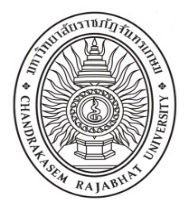 มหาวิทยาลัยราชภัฏจันทรเกษมคณะ/สถาบัน/ศูนย์/สำนัก/กอง ...........................................................แผนงานพื้นฐาน  	 ผลผลิต : ผู้สำเร็จการศึกษาด้านสังคมศาสตร์ 	 ผลผลิต : ผู้สำเร็จการศึกษาด้านวิทยาศาสตร์และเทคโนโลยี1. เหตุผลในการขอตั้ง  (ความสำคัญจำเป็นของรายการครุภัณฑ์)	1. .................................................................................................................................................................................	2. ................................................................................................................................................................................. 	3. .................................................................................................................................................................................2. คุณลักษณะรายละเอียดครุภัณฑ์ (แสดงรายละเอียดรายการ หากเป็นชุดครุภัณฑ์ กรุณาระบุรายการย่อย     พร้อมทั้งแสดงจำนวนและราคาต่อหน่วย)	 	1. .................................................................................................................................................................................	2. ................................................................................................................................................................................. 	3. .................................................................................................................................................................................3. ใบเสนอราคา 3 ราย  	ใบที่ 1 ชื่อ ...................................................................................................... จำนวนเงิน .................................. บาท 	ใบที่ 2 ชื่อ ...................................................................................................... จำนวนเงิน .................................. บาท	ใบที่ 3 ชื่อ ...................................................................................................... จำนวนเงิน .................................. บาท4. หลักการทำงานของครุภัณฑ์ (รายการดังกล่าวทำงานอย่างไร)....................................................................................................................................................................................................... ..............................................................................................................................................................................................................................................................................................................................................................................................................5.  จำนวนนักศึกษาที่ได้รับประโยชน์ 	(  ) นักศึกษาในสาขา ..................................................... คน		สาขาวิชา ................................................. 	     ชั้นปีที่ ................. ถึงชั้นปีที่ ............			สาขาวิชา .................................................								สาขาวิชา .................................................	(  ) นักศึกษานอกหลักสูตร.............................................. คน		สาขาวิชา ................................................. 	     ชั้นปีที่ ................. ถึงชั้นปีที่ ............			สาขาวิชา .................................................								สาขาวิชา .................................................6. นักศึกษาจะมีความเชี่ยวชาญจากการใช้ครุภัณฑ์รายการดังกล่าวอย่างไร / นำไปใช้ในการจัดการ....................................................................................................................................................................................................... ..............................................................................................................................................................................................................................................................................................................................................................................................................7. สามารถนำไปใช้ประโยชน์อย่างไร/ใช้ในการทำโครงงาน/งานวิจัยของนักศึกษาอย่างไร   (ยกตัวอย่างชื่อโครงงาน/งานวิจัย และสามารถนำผลจากโครงงาน/งานวิจัยดังกล่าวไปใช้ประโยชน์อย่างไร)....................................................................................................................................................................................................... ..............................................................................................................................................................................................................................................................................................................................................................................................................8. ความพร้อมของสถานที่สำหรับการติดตั้งครุภัณฑ์ /สถานที่ใช้งาน/สถานที่ติดตั้ง (ระบุสถานที่ ขนาดของสถานที่)  สถานที่ใช้งาน ............................................................................................................................................................................  สถานที่ติดตั้ง ณ ห้อง .................................................... ขนาดของห้อง (กว้าง x ยาว x สูง) ...................................................9. ผู้ดูแลเก็บรักษาครุภัณฑ์ (ชื่อ-สกุล ตำแหน่ง เบอร์โทร)   ชือ – สกุล ..............................................................................................................................................................................   ตำแหน่ง .............................................................................. เบอร์โทร ..................................................................................ชื่อครุภัณฑ์จำนวนที่ขอตั้งจำนวนที่ขอตั้งจำนวนที่ขอตั้งจำนวนที่ขอตั้งจำนวนที่ต้องการจำนวนที่มีอยู่ในปัจจุบันจำนวนที่มีอยู่ในปัจจุบันชื่อครุภัณฑ์หน่วยนับจำนวนราคาต่อหน่วยจำนวนเงินจำนวนที่ต้องการใช้การได้ใช้การไม่ได้